В соответствии с Порядком проведения всероссийской олимпиады школьников, утвержденным приказом Министерства образования и науки Российской Федерации от 18.11.2013 №1252 (с изм. от 17.03.2015, 17.12.2015, 17.11.2016), во исполнение приказа министерства образования Оренбургской области №01-21/1768 от 03.09.2019 «Об организации и проведении школьного этапа всероссийской олимпиады школьников в 2019-2020 учебном году»:п р и к а з ы в а ю:1. Утвердить:- даты проведения школьного этапа всероссийской олимпиады школьников (далее – школьный этап олимпиады) в 2019-2020 учебном году согласно Приложению 1;- состав оргкомитета школьного этапа олимпиады согласно Приложению 2;- требования к организации и проведению школьного этапа олимпиады по каждому общеобразовательному предмету, по которому проводится олимпиада (Приложение 3);- состав жюри школьного этапа олимпиады (Приложение 4);- формат представления результатов участников олимпиады по всем общеобразовательным предметам (Приложение 5, БД одаренных школьников (письмо Управления образования №1415 от 05.07.2016 года «О направлении формы банка данных одаренных школьников»));- квоту победителей и призеров школьного этапа олимпиады в размере не более 20% от общего числа участников в параллели (группе параллелей) классов, при этом победителем является участник, набравший наибольшее количество баллов, победитель или призер должны набрать не менее половины  баллов от максимально возможных.2. Оргкомитету школьного этапа олимпиады:2.1. Обеспечить проведение школьного этапа олимпиады в соответствии с Порядком проведения олимпиады, нормативными документами министерства образования Оренбургской области, Управления образования администрации города Бузулука.2.2. Провести инструктаж участников олимпиады, проинформировав о продолжительности олимпиады, порядке подачи апелляции о несогласии с выставленными баллами, о случаях удаления с олимпиады, а также о времени и месте ознакомления с результатами олимпиады.2.3. Обеспечить кодирование работ обучающихся во избежание необъективных оценок.3.	Возложить ответственность за соблюдение строгой конфиденциальности при разработке комплектов олимпиадных заданий, хранении, тиражировании, проверке выполненных заданий членами жюри на муниципальные предметно-методические комиссии, оргкомитет школьного этапа олимпиады.4. Председателям жюри школьного этапа олимпиады:4.1. Организовать проверку закодированных (обезличенных) работ участников по каждому общеобразовательному предмету в соответствии с утвержденными требованиями, критериями и методиками оценивания выполненных олимпиадных заданий.4.2. Определить победителей и призеров школьного этапа олимпиады на основании рейтинга по каждому общеобразовательному предмету и параллели (группе параллелей) классов в соответствии с установленной квотой.4.3. Своевременно предоставить участникам олимпиады результаты, утвержденные Управлением образования, провести анализ выполнения олимпиадных заданий.4.4. Осуществлять очно по запросу участника олимпиады показ выполненных им олимпиадных заданий.4.5. Рассматривать очно апелляции участников олимпиады с использованием видеофиксации.5.  Главному специалисту Управления образования Бурангуловой Н.М.:5.1. Организовать подготовку и проведение школьного этапа олимпиады в соответствии с Порядком проведения олимпиады, нормативными документами министерства образования Оренбургской области по организации и проведению школьного этапа олимпиады.5.2. Подготовить для утверждения результаты школьного этапа олимпиады по каждому общеобразовательному предмету (рейтинг победителей и рейтинг призеров школьного этапа олимпиады), в том числе в срок до 7 календарных дней со дня окончания школьного этапа по соответствующему общеобразовательному предмету – протоколы жюри школьного этапа олимпиады по каждому общеобразовательному предмету.5.3. Определить количество баллов по каждому общеобразовательному предмету, по которому проводится олимпиада, и классу, необходимое для участия в муниципальном этапе всероссийской олимпиады школьников.Срок: до 8 ноября 2019 года5.4. Предоставить в министерство образования Оренбургской области отчет о результатах школьного этапа олимпиады согласно Приложению 6 к настоящему приказу.Срок: до 8 ноября 2019 года6. Возложить ответственность за своевременное размещение на сайте Управления образования утвержденных результатов школьного этапа Олимпиады по каждому общеобразовательному предмету, протоколов проверки олимпиадных работ на заместителя директора МКУ «ЦРО» Тренкину Г.Г.7. МКУ «Центр развития образования» (Устилко Т.А.) обеспечить информационно – методическое сопровождение проведения школьного этапа всероссийской олимпиады школьников.8. Руководителям ОО:8.1. Организовать участие в подготовке и проведении школьного этапа олимпиады в соответствии с Порядком проведения всероссийской олимпиады школьников, нормативно-правовыми документами министерства образования Оренбургской области, Управления образования.8.2. Своевременно информировать обучающихся о календаре мероприятий олимпиады.8.3. Создать условия для проведения школьного этапа олимпиады в соответствии с Порядком проведения олимпиады, требованиями к организации и проведению школьного этапа олимпиады.8.4. Обеспечить сохранность жизни и здоровья обучающихся во время проведения школьного этапа олимпиады.8.5. Составить график проведения школьного этапа олимпиады в ОО с указанием времени начала и окончания олимпиады в каждой параллели (группе параллелей) классов, номера кабинета и предоставить в Управление образования на адрес электронной почты PaninaNM@bk.ru.Срок: до 2 октября 2019 года8.6. Предоставить в Управление образования для утверждения отсканированные протоколы проведения школьного этапа олимпиады по каждому общеобразовательному предмету (Приложение 5 – заполнять по количеству набранных участниками баллов – от максимального к минимальному; участники с равным количеством баллов располагаются в алфавитном порядке).Срок: на следующий день после проведения олимпиады8.7. Наградить победителей и призеров школьного этапа всероссийской олимпиады школьников поощрительными грамотами в соответствии с локальными актами общеобразовательной организации.8.8. Осуществить анализ выполнения олимпиадных заданий и эффективности участия школьников в школьном этапе олимпиады.Срок: до 8 ноября 2019 года8.9. Предоставить отчет о проведении школьного этапа олимпиады в Управление образования (адрес электронной почты PaninaNM@bk.ru) в соответствии с Приложением 7.Срок: до 1 ноября 2019 года9. Контроль за исполнением настоящего приказа возложить на заместителя начальника Управления образования М.В. Тимошкину.Начальник Управления образованияадминистрации города Бузулука                                                   Т.Д. ЧигареваПриложение 1к приказу Управления образованияадминистрации города Бузулукаот 26.09.2019 № 01-12/566График проведения школьного этапа всероссийской олимпиады школьников в 2019-2020 учебном годуПриложение 6к приказу Управления образованияадминистрации города Бузулукаот 26.09.2019 № 01-12/566Отчет об итогах проведения школьного этапа всероссийской олимпиады школьников в 2019-2020 учебном году_______________ района (города) Анализ проведения школьного этапа всероссийской олимпиады школьников в 2019-2020 учебном году по сравнению с 2018-2019 учебным годом1. Нормативно-правовая база организации и проведения школьного этапа всероссийской олимпиады школьников (перечислить).2. Краткое описание проблем, связанных с организацией и проведением школьного этапа всероссийской олимпиады школьников 2019-2020 учебном году:- перечень актуальных проблем;- перечень необходимых изменений (предложений) по повышению эффективности участия обучающихся в школьном этапе.3. Краткое описание работы с одаренными детьми при их подготовке к участию в школьном этапе олимпиады4. Данные о количестве обучающихся 4 классов – участниках школьного этапа всероссийской олимпиады школьников5. Количественные данные школьного этапа всероссийской олимпиады школьников 2019-2020 учебного года• в данной строке указывается фактическое количество участников (каждый из них учитывается один раз, независимо от числа олимпиад, в которых он принимал участие)Общее количество обучающихся в муниципальном образовании ______Количество школьников 4 классов _____Количество школьников 5-11 классов ____Приложение 7к приказу Управления образованияадминистрации города Бузулукаот 26.09.2019  № 01-12/566Отчет об итогах проведения школьного этапа всероссийской олимпиады школьников в 2019-2020 учебном году_______________ (ОО) 1. Нормативно-правовая база организации и проведения школьного этапа всероссийской олимпиады школьников (перечислить).2. Краткое описание проблем, связанных с организацией и проведением школьного этапа всероссийской олимпиады школьников 2019-2020 учебном году:- перечень актуальных проблем;- перечень необходимых изменений (предложений) по повышению эффективности участия обучающихся в школьном этапе.3. Краткое описание работы с одаренными детьми при их подготовке к участию в школьном этапе олимпиады4. Данные о количестве обучающихся 4 классов – участниках школьного этапа всероссийской олимпиады школьников5. Количественные данные школьного этапа всероссийской олимпиады школьников 2019-2020 учебного года• в данной строке указывается фактическое количество участников (каждый из них учитывается один раз, независимо от числа олимпиад, в которых он принимал участие)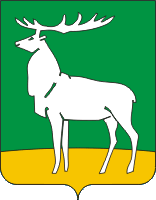 Управление образования администрациигорода БузулукаП Р И К А З26.09.2019 № 01-12/566г. Бузулук Об организации и проведении школьного этапа всероссийской олимпиады школьников в 2019-2020 учебном году№ п/пПредметДаты проведенияСостав участников (классы)География2 октября 2019 года6, 7, 8, 9, 10, 11Астрономия2 октября 2019 года10-11Право3 октября 2019 года9, 10-11Физическая культура4 октября 2019 года5-6, 7- 8, 9-11Английский язык7 октября 2019 года5, 6, 7, 8, 9,10-11Биология8 октября 2019 года7, 8, 9, 10, 11Математика9 октября 2019 года5, 6, 7, 8, 9, 10, 11Немецкий язык9 октября 2019 года5-6, 7- 8, 9-11Русский язык11 октября 2019 года5-6, 7-8, 9, 10-11Обществознание14 октября 2019 года6, 7, 8, 9, 10-11Литература15 октября 2019 года5-6, 7-8, 9, 10-11Технология16 октября 2019 года7, 8Основы безопасности жизнедеятельности18 октября 2019 года5-6, 7-8, 9, 10-11Физика21 октября 2019 года8, 9, 10, 11Начальные классы (математика)21 октября 2019 года4Начальные классы (русский язык)22 октября 2019 года4Информатика и ИКТ22 октября 2019 года7-8, 9-11Искусство (мировая художественная культура)23 октября 2019 года5-6, 7-8, 9, 10, 11Химия24 октября 2019 года9, 10, 11История24 октября 2019 года5, 6, 7, 8, 9, 10-11Экология25 октября 2019 года9, 10-11Экономика25 октября 2019 года9-11Традиционные формы работы с одаренными детьмиИнновационные формы работы с одаренными детьмиДеятельность муниципальных центров по работе с одаренными детьмиПредметКоличество участников (чел.)Количество победителей (чел.)Количество призеров (чел.)МатематикаРусский языкВСЕГОПредметыШкольный этапШкольный этапШкольный этапШкольный этапШкольный этапПредметыфактическое количество участников  количество победителейколичество призеровколичество победителей и призеровв % от общего количества участниковАнглийский языкАстрономияБиологияГеографияИнформатикаИсторияИскусство (МХК)ЛитератураМатематикаНемецкий языкОБЖОбществознаниеПравоРусский языкТехнологияФизикаФизическая культураФранцузский языкХимияЭкологияЭкономикаИтого:•••Традиционные формы работы с одаренными детьмиИнновационные формы работы с одаренными детьмиУчастие в деятельности муниципальных центров по работе с одаренными детьмиПредметКоличество участников (чел.)Количество победителей (чел.)Количество призеров (чел.)МатематикаРусский языкВСЕГО•••ПредметыШкольный этапШкольный этапШкольный этапШкольный этапШкольный этапПредметыфактическое количество участников  количество победителейколичество призеровколичество победителей и призеровв % от общего количества участниковАнглийский языкАстрономияБиологияГеографияИнформатикаИсторияИскусство (МХК)ЛитератураМатематика (без учета обучающихся 4 классов)Немецкий языкОБЖОбществознаниеПравоРусский язык (без учета обучающихся 4 классов)ТехнологияФизикаФизическая культураФранцузский языкХимияЭкологияЭкономикаИтого:••••